О численности и фактических затратах на денежное содержание муниципальных служащих администрации Луговского городского поселения за 2 квартал 2019 года. В соответствии с п. 6. ст. 52 Федерального закона от 06 октября 2003 года № 131- ФЗ «Об общих принципах организации местного самоуправления в Российской Федерации, администрация Луговского городского поселения информирует о том, что численность муниципальных служащих на 30 июня 2019 года - 4 человека. Затраты на денежное содержание муниципальных служащих 512153,22 рублей.10.07.2019г. №55РОССИЙСКАЯ ФЕДЕРАЦИЯИРКУТСКАЯ ОБЛАСТЬМАМСКО-ЧУЙСКИЙ РАЙОН АДМИНИСТРАЦИЯЛУГОВСКОГО ГОРОДСКОГО ПОСЕЛЕНИЯПОСТАНОВЛЕНИЕОБ ОТМЕНЕ РЕЖИМА ФУНКЦИОНИРОВАНИЯ«ПОВЫШЕННАЯ ГОТОВНОСТЬ»ДЛЯ МУНИЦИПАЛЬНОГО ЗВЕНАТЕРРИТОРИАЛЬНОЙ ПОДСИСТЕМЫЕДИНОЙ ГОСУДАРСТВЕННОЙ СИСТЕМЫПРЕДУПРЕЖДЕНИЯ И ЛИКВИДАЦИИЧРЕЗВЫЧАЙНЫХ СИТУАЦИЙЛУГОВСКОГО ГОРОДСКОГО ПОСЕЛЕНИЯВ связи с ликвидацией лесного пожара, произошедшего 05.07.2019 года по правобережной стороне на расстоянии пяти километров от п. Луговский, на основании Решения комиссии по предупреждению и ликвидации чрезвычайных ситуаций и обеспечению пожарной безопасности Луговского муниципального образования от 10.07.2019г. №5, руководствуясь Уставом Луговского муниципального образования, администрация Луговского городского поселения ПОСТАНОВЛЯЕТ:1. Перевести силы и средства муниципального звена территориальной подсистемы единой государственной системы предупреждения и ликвидации чрезвычайных ситуаций на территории Луговского городского поселения в режим функционирования «Повседневная готовность» с 11:00 часов 10 июля 2019 года.2. Специалисту 1 категории по молодежной политике, благоустройству, МОБ, ГО, ЧС и ПБ администрации Луговского городского поселения (Попов А.А.) проинформировать население и дежурные силы постоянной готовности об отмене режима функционирования «Повышенная готовность».3. Постановление администрации Луговского городского поселения от 06.07.2019г. №54 «О введении режима функционирования «Повышенная готовность» признать утратившим силу.4. Опубликовать настоящее постановление в установленном порядке.5. Контроль за исполнением настоящего постановления оставляю за собой. Глава Луговского городского поселения                                            А.В. Ушаков06.08.2019 г. № 56РОССИЙСКАЯ ФЕДЕРАЦИЯ  ИРКУТСКАЯ ОБЛАСТЬМАМСКО-ЧУЙСКИЙ РАЙОНЛУГОВСКОЕ ГОРОДСКОЕ ПОСЕЛЕНИЕАДМИНИСТРАЦИЯПОСТАНОВЛЕНИЕО ВНЕСЕНИИ ИЗМЕНЕНИЙ В ПОСТАНОВЛЕНИЕ АДМИНИСТРАЦИИ ЛУГОВСКОГО ГОРОДСКОГО ПОСЕЛЕНИЯ ОТ 15.01.2019 ГОДА № 4 «ОБ УТВЕРЖДЕНИИ ПЛАНА-ЗАКУПОК, ОБОСНОВАНИЯ ЗАКУПОК ТОВАРОВ, РАБОТ, УСЛУГ ДЛЯ ОБЕСПЕЧЕНИЯ НУЖД ЛУГОВСКОГО ГОРОДСКОГО ПОСЕЛЕНИЯ»Во исполнение статьи 17 Федерального закона от 05 апреля 2013 года №44-ФЗ «О контрактной системе в сфере закупок товаров, работ, услуг для обеспечения государственных и муниципальных нужд», постановлением Правительства Российской Федерации от 21 ноября 2013 года №1043 «О требованиях к формированию, утверждению и ведению планов закупок товаров, работ, услуг для обеспечения нужд субъекта Российской Федерации и муниципальных нужд, а также требованиях к форме планов закупок товаров, работ, услуг», постановлением Правительства Российской Федерации от 05 июня 2015 года № 555 «Об установлении порядка обоснования закупок товаров, работ, услуг для обеспечения государственных и муниципальных нужд и форм такого обоснования», постановлением администрации Луговского городского поселения от 01.02.2017 № 17 «Об утверждении требований к порядку разработки и принятия правовых актов о нормировании в сфере закупок для обеспечения муниципальных нужд Луговского городского поселения, содержанию указанных актов и обеспечению их исполнения», руководствуясь Уставом Луговского муниципального образования, администрации Луговского городского поселенияПОСТАНОВЛЯЕТ:          1. Внести изменения в приложение к постановлению администрации Луговского городского поселения от 15.01.2019 года № 4 «Об утверждении  плана – закупок товаров, работ, услуг для обеспечения нужд Луговского городского поселения» изложив его в новой редакции (приложение№1).2. Обеспечить своевременное внесение изменений в план - закупок, обоснования закупок товаров, работ, услуг для обеспечения нужд Луговского городского поселения на 2019 финансовый год и на плановый период 2020 и 2021 годов в ЕИС.3. Постановление от 07.06.2019 г. № 49 «О внесении изменений в постановление администрации Луговского городского поселения от 15.01.2019 года № 4 «Об утверждении  плана – закупок товаров, работ, услуг для обеспечения нужд Луговского городского поселения» считать утратившим силу. 4. Контроль за исполнением  данного постановления  оставляю за собой. Главы Луговского городского поселения                                               А.В. Ушаков07.08.2019 г. № 57РОССИЙСКАЯ ФЕДЕРАЦИЯ  ИРКУТСКАЯ ОБЛАСТЬМАМСКО-ЧУЙСКИЙ РАЙОНЛУГОВСКОЕ ГОРОДСКОЕ ПОСЕЛЕНИЕАДМИНИСТРАЦИЯПОСТАНОВЛЕНИЕО ВНЕСЕНИИ ИЗМЕНЕНИЙ В ПОСТАНОВЛЕНИЕ АДМИНИСТРАЦИИ ЛУГОВСКОГО ГОРОДСКОГО ПОСЕЛЕНИЯ ОТ 28.01.2019 ГОДА № 5 «ОБ УТВЕРЖДЕНИИ ПЛАНА-ГРАФИКА РАЗМЕЩЕНИЯ ЗАКАЗОВ НА ПОСТАВКИ ТОВАРОВ, ВЫПОЛНЕНИЕ РАБОТ, ОКАЗАНИЕ УСЛУГ ДЛЯ НУЖД АДМИНИСТРАЦИИ ЛУГОВСКОГО ГОРОДСКОГО ПОСЕЛЕНИЯ НА 2019 ГОД»	В соответствии с  Федеральным законом от 06.10.2003 года № 131-ФЗ «Об общих принципах организации местного самоуправления в Российской Федерации», Федерального закона от 5 апреля 2013 года № 44-ФЗ «О контрактной системе в сфере закупок товаров, работ, услуг для обеспечения государственных и муниципальных нужд», совместному приказу Минэкономразвития России и Федерального казначейства «Об утверждении порядка размещения на официальном сайте планов-графиков размещения заказа на поставки товаров, выполнение работ, оказание услуг для нужд заказчиков и формы планов – графиков размещения заказа на поставки товаров, выполнение работ, оказание услуг для нужд заказчиков» от 27.12.2011 г. № 761/20н, руководствуясь Уставом Луговского муниципального образования, администрация  Луговского городского поселения.ПОСТАНОВЛЯЕТ:Внести изменения в приложение к постановлению администрации Луговского городского поселения от 28.01.2019 года № 5 «Об утверждении плана - графика размещения заказов на поставки товаров, выполнение работ, оказание услуг для нужд администрации Луговского городского поселения на 2019 год» изложив его в новой редакции (приложение).Обеспечить своевременное внесение изменений в план - график на поставки товаров, выполнение работ, оказание услуг для нужд администрации Луговского городского поселения на 2019 год в ЕИС.Постановление от 13.06.2019 года № 51 «О внесении изменений в постановление администрации Луговского городского поселения от 28.01.2019 года № 5 «Об утверждении плана - графика размещения заказов на поставки товаров, выполнение работ, оказание услуг для нужд администрации Луговского городского поселения на 2019 год», считать не действительным.Контроль за исполнением данного постановления оставляю за собой.Глава Луговского городского поселения                                     А.В. Ушаков  08.08.2019 г. №58  РОССИЙСКАЯ ФЕДЕРАЦИЯИРКУТСКАЯ ОБЛАСТЬМАМСКО-ЧУЙСКИЙ РАЙОНЛУГОВСКОЕ ГОРОДСКОЕ ПОСЕЛЕНИЕПОСТАНОВЛЕНИЕО ПРЕДОСТАВЛЕНИИ В АРЕНДУ ЗЕМЕЛЬНЫХ УЧАСТКОВ, РАСПОЛОЖЕННЫХ НА ТЕРРИТОРИИ ЛУГОВСКОГО МУНИЦИПАЛЬНОГО ОБРАЗОВАНИЯ	Рассмотрев заявления граждан п. Луговский о предоставлении земельных участков в аренду, в соответствии со ст. 22 Земельного кодекса Российской федерации, постановлениями администрации Луговского городского поселения от 15.04.2019 г. №29 «Об установлении процентной ставки, применяемой при расчете арендной платы за земельные участки, находящиеся в муниципальной собственности Луговского муниципального образования», от 15.04.2019 г. №30 «Об утверждении порядка определения размера арендной платы за земельные участки, находящиеся в муниципальной собственности Луговского муниципального образования», руководствуясь Уставом Луговского муниципального образования, администрация Луговского городского поселенияПОСТАНОВЛЯЕТ:Предоставить в аренду сроком на 11 месяцев следующие земельные участки:Хоменко Николаю Анатольевичу:	-Земельный участок, площадью 6 кв.м., расположенный: Иркутская область, Мамско-Чуйский район, п. Луговский, ул. Спортивная. Категория земель – земли населенных пунктов. Вид разрешенного использования земельного участка – для гаража.Реттель Галине Петровне:	-Земельный участок, площадью 60 кв.м., расположенный: Иркутская область, Мамско-Чуйский район, п. Луговский, ул. Школьная, д. 16. Категория земель – земли населенных пунктов. Вид разрешенного использования земельного участка – для огородничества.Ковальчук Екатерине Сергеевне:	-Земельный участок, площадью 200 кв.м., расположенный: Иркутская область, Мамско-Чуйский район, уч. Центральный. Категория земель – вне границ населенных пунктов. Вид разрешенного использования земельного участка – для огородничества.Хамидуллину Тахлятулле Нурулиновичу:	-Земельный участок, площадью 100 кв.м., расположенный: Иркутская область, Мамско-Чуйский район, п. Луговский, ул. Школьная. Категория земель – земли населенных пунктов. Вид разрешенного использования земельного участка – для огородничества.	-Земельный участок, площадью 9 кв.м., расположенный: Иркутская область, Мамско-Чуйский район, п. Луговский, ул. Школьная. Категория земель – земли населенных пунктов. Вид разрешенного использования земельного участка – для ведения личного подсобного хозяйства.	-Земельный участок, площадью 13,5 кв.м., расположенный: Иркутская область, Мамско-Чуйский район, п. Луговский, ул. Лесная. Категория земель – земли населенных пунктов. Вид разрешенного использования земельного участка – для гаража.1.5.	Бухгалтеру администрации Тарасовой Д.Д. подготовить договоры аренды земельных участков.Настоящее постановление опубликовать в установленном порядке.Контроль за исполнением настоящего Постановления оставляю за собой.Глава Луговского муниципального образования			 	   А.В. Ушаков09.08.2019 г № 59РОССИЙСКАЯ ФЕДЕРАЦИЯИРКУТСКАЯ ОБЛАСТЬМАМСКО-ЧУЙСКИЙ РАЙОНЛУГОВСКОЕ ГОРОДСКОЕ ПОСЕЛЕНИЕПОСТАНОВЛЕНИЕ О ВНЕСЕНИИ ИЗМЕНЕНИЙ  В ПостановлениЕ № 41 от 07.11.2018 года «Об утверждении муниципальной программы «Модернизация объектов коммунальной инфраструктуры Луговского муниципального образования на 2019-2023 годы» В связи с предоставлением субсидии на 2019 год из областного бюджета бюджету Луговского муниципального образования в целях софинансирования расходных обязательств муниципальных образований Иркутской области на реализацию первоочередных мероприятий по модернизации объектов теплоснабжения и подготовке к отопительному сезону объектов коммунальной  инфраструктуры, находящихся в муниципальной собственности, администрация Луговского муниципального образования ПОСТАНОВЛЯЕТ:1. Внести изменения в приложение № 2 Постановления № 41 от 07.11.2018 года «Об утверждении муниципальной программы «Модернизация объектов коммунальной инфраструктуры Луговского муниципального образования на 2019-2023 годы» изложив его в новой редакции (приложение №1). 2.Признать утратившим силу Постановление № 22 от 01.03.2019 года «О внесении изменений в муниципальную программу «Модернизация объектов коммунальной инфраструктуры Луговского муниципального образования на 2019-2023 годы».  3.Настоящее постановление подлежит опубликованию в установленном порядке.4.Контроль за  исполнением  настоящего постановления оставляю за собой.Глава Луговского городского поселения                                                 А.В.УшаковПриложение № 1 к постановлению администрации поселения от 09.08.2019 г. № 59план мероприятий по капитальному ремонту сетитепло – водоснабжения, электрических сетей в рамках подготовки к отопительному периоду  2019-2020 гг.22.07.2019г. № 77РОССИЙСКАЯ ФЕДЕРАЦИЯИРКУТСКАЯ ОБЛАСТЬМАМСКО-ЧУЙСКИЙ РАЙОНАДМИНИСТРАЦИЯЛУГОВСКОГО ГОРОДСКОГО ПОСЕЛЕНИЯРАСПОРЯЖЕНИЕ«Об утверждении положения о комиссии поосвидетельствованию скрытых работ  иприемке завершенных работ по  РЕМОНТУ ОБЪЕКТОВ КОММУНАЛЬНОЙ  СФЕРЫ в 2019 году  в ЛУГОВСКОМ МУНИЦИПАЛЬНОМ ОБРАЗОВАНИИ»В целях контроля исполнения муниципальных контрактов  по  ремонту объектов коммунальной сферы в 2019 году, в соответствии с градостроительным кодексом и в соответствии с приказом Федеральной службы по экологическому, технологическому и атомному надзору от 26 декабря  № 1128 «Об утверждении и введении в действие требований к составу и порядку ведения исполнительной документации при строительстве, реконструкции, капитальном ремонте объектов капитального строительства, требований, предъявляемых к актам освидетельствования работ, конструкций, участков сетей технического обеспечения: Утвердить положение «О комиссии по освидетельствованию скрытых работ и приемке завершенных работ по ремонту объектов коммунальной сферы  в 2019 году» (приложение № 1).Утвердить перечень скрытых работ подлежащих освидетельствованию по   ремонту объектов коммунальной сферы  в 2019 году. (Приложение № 2).Утвердить форму акта освидетельствования скрытых работ (Приложение № 3).Утвердить форму акта приемки выполненных работ (Приложение. № 4).Утвердить состав комиссии по освидетельствованию скрытых работ и приемке завершенных работ по ремонту объектов коммунальной сферы  в 2019 году» (приложение № 5).Признать утратившим силу  Распоряжение   № 53 от 09.07.2018 года «Об утверждении Положения  о комиссии по освидетельствованию скрытых работ  и приемке завершенных работ по ремонту объектов коммунальной сферы в 2019 году в Луговском муниципальном образовании».Распоряжение опубликовать в установленном порядке.Контроль за исполнением данного распоряжения оставляю за собой Глава Луговского городского поселенияА.В.Ушаков                                                        Приложение № 1к распоряжению администрации Луговского городского поселения № 77 от 22 июля 2019 годаПОЛОЖЕНИЕ«О комиссии по освидетельствованию скрытых работ и приемке завершенных работ по  ремонту объектов коммунальной сферы в 2019 году в луговском муницИпальном образовании»1.Общие положения1.1.Комиссия по освидетельствованию скрытых работ и приемке завершенных работ по ремонту объектов коммунальной сферы в 2019 году  (далее – Комиссия) сформирована для освидетельствования скрытых работ и приемке завершенных работ по ремонту объектов коммунальной сферы в 2019 году. 1.2.Срок работы комиссии с момента подписания Распоряжения по 31.12.2019 года.2. Состав комиссии           2.1.В состав комиссии входят:2.2.Председатель комиссии – Глава Луговского городского поселения (заказчик).2.3. Заместитель председателя комиссии - Ведущий специалист по жилищно-коммунальному хозяйству  и социальным вопросам;           2.4.Члены комиссии:	1) Главный специалист по экономическим вопросам	2) Специалист по молодежной политике, благоустройству МОБ, ГО, ЧС и ПБ 3) Консультант по архитектуре и градостроительству администрации Мамско-Чуйского района  (по согласованию)4) Руководитель подрядной организации, либо лицо назначенное руководителем подрядной организации осуществляющей ремонт5) Представитель эксплуатационной службы по согласованию3. Порядок деятельности комиссии при освидетельствовании скрытых работ 3.1.При выполнении определенного этапа работ для освидетельствования скрытых работ подрядчик направляет письмо на имя председателя комиссии в администрацию Луговского городского поселения об освидетельствовании скрытых работ.3.2.На основании уведомления комиссия в течение 3-х рабочих дней осуществляет выезд на место приемки законченных работ. Подписанный акт комиссии в 2-ух экземплярах передается в администрацию Луговского городского поселения для последующего утверждения председателем комиссии.3.3.Перечень этапов скрытых работ подлежащих освидетельствованию приведен в приложении № 2.3.4.Освидетельствование скрытых работ по ремонту оформляется актом комиссии согласно приложению № 3.3.5.Один экземпляр акта комиссии, утвержденный председателем комиссии, предается Подрядчику, второй экземпляр – комиссии.3.6.Отказ в освидетельствовании скрытых работ по ремонту допускается в случаях;-несоответствия выполненных объемов работ с перечнем работ указанных в муниципальном контракте-несоответствие перечню нормативно-технических документов обязательных при выполненных работах.3.7.Решение комиссии об отказе в приемке работ подписывается председателем комиссии и направляется Подрядчику в течение 3-х дней с момента принятия 4.Порядок деятельности комиссии при приемке работ. 4.1.Для приемки работ подрядчик направляет письмо на имя председателя комиссии в администрацию Луговского городского поселения об окончании работ.4.2.На основании уведомления комиссия в течение 3-х рабочих дней осуществляет выезд на место приемки законченных работ. Подписанный акт комиссии в 2-х экземплярах передается  в администрацию Луговского городского поселения для последующего утверждения председателем комиссии.4.3.Завершение работ по ремонту оформляется актом комиссии согласно приложению № 4.4.4.Один экземпляр акта комиссии, утвержденный председателем комиссии, предается Подрядчику, второй экземпляр – комиссии.4.5.Отказ в приемке выполненных работ по ремонту допускается в случаях;- несоответствия выполненных объемов работ с перечнем работ указанных в муниципальном контракте- несоответствие перечню нормативно-технических документов обязательных при выполненных работах4.6 Решение комиссии об отказе в приемке работ подписывается председателем комиссии и направляется Подрядчику  в течение 3 - х дней с момента принятия. Приложение № 2к распоряжению администрации Луговского городского поселения № 77 от 22 июля 2019 годаПеречень скрытых работ подлежащих освидетельствованию по ремонту объектов коммунальной сферы в 2019 годуДемонтажные работы: освидетельствованию подлежат- демонтированные конструкции, трубопроводы, запорная арматура- проводов, опор ВЛ 0,38-10 кВ с приставками и без приставок- вывоз демонтированных опорЗемляные работы:Освидетельствованию подлежат- разбивка трассы- устройство оснований траншей и котлованов- обратная засыпка Прокладка трасс тепловодоснабжения:Освидетельствованию подлежат- укладка трубопроводов- сварка трубопроводов и закладных частей сборных конструкций- антикоррозионное покрытие труб- монтаж строительных конструкций, заделка и омоноличивание стыков- тепловая изоляция трубопроводов- дренажные устройства- гидроизоляция строительных конструкций- устройство электрозащиты- растяжка П-образных компенсаторов- установка запорной арматуры- ревизия и испытание арматуры- врезки в существующую сеть- сальниковые компенсаторы- очистка внутренней поверхности труб- укладка футляров- холодное натяжение трубопроводов- промывка трубопроводов- гидравлическое или пневматическое испытание трубопроводов  Устройство фундаментов и оснований по оборудование:Освидетельствованию подлежат- разбивка осей фундаментов в соответствии с габаритными размерами- устройство опалубки- установка арматуры и закладных деталей- бетонирование фундаментаМонтаж котельного оборудование:Освидетельствованию подлежат- укрупненная сборка оборудования- установка блок-котла (или другого оборудования) в проектное положение- установка водонагревателя- установка закладных деталей обвязочного каркаса- монтаж экономайзера- установка арматуры- монтаж вспомогательного оборудования (фильтры, баки, деаэроторы, декарбонизаторы, солерастворители, сепараторы)- монтаж оборудования топливоподачи (молотковые дробилки, ленточные конвейеры, питатели угля и пыли, подъемники)- монтаж центробежных и ручных насосов- монтаж вентиляторов- монтаж дымососов- гидравлическое и технологическое испытаниеСтроительно-монтажные работы  электросетевого комплекса:Освидетельствованию подлежат- развозка конструкций и материалов опор ВЛ 0,38-10 кВ по трассе-установка с помощью механизмов деревянных  опор- антисептическая обработка каменных, бетонных, кирпичных и деревянных поверхностей  ГКЖ-94-подвеска изолированных проводов с помощью механизмов- устройство фундаментов для комплектных трансформаторных подстанций киоскового типа- установка и демонтаж  оборудования комплектных трансформаторных подстанций киоскового типа- установка  разъединителей с помощью механизмовПриложение № 3                                                                                    к распоряжению администрации Луговского городского поселения № 77 от 22 июля 2019 года АКТ ОСВИДЕТЕЛЬСТВОВАНИЯ СКРЫТЫХ РАБОТ (наименование работ в соответствии с муниципальным контрактом, номер и дата муниципального контракта)____________________________________________________________________________________________________________________________________________п. Луговский                                                             « ______» ___________ 2019 годКомиссия, действующая на основании                                           (указать № и дату распоряжения)В составе: Председателя ______________________________________________________________________(должность , фамилия , имя, отчество )Члены комиссии                           _____________________________________________________________________(должность , фамилия , имя, отчество )                          ___________________________________________________________________(должность , фамилия , имя, отчество )                        ________________________________________________________________(должность , фамилия , имя, отчество )                        ___________________________________________________________________(должность , фамилия , имя, отчество )Подрядчик работ  _________________________________________________________________(наименование организации, юридический адрес, ФИО представителя)Произвела освидетельствование работ и составила настоящий акт о нижеследующем:1. К освидетельствованию и приемке предъявлены следующие работы:______________________________________________________________________(наименование работ)________________________________________________________________________________________________________________________________________________________________________________________________________________________________________________________________________________________2. Работы выполнены по проектной документации:_____________________________________________________________________________________________________________________________________________________________________________________________________( наименование проектной организации, № чертежей и дата их составления)3. При выполнении работ применены: __________________________________________________________________________________________________________________________________________________________________________________________( наименование материалов, конструкций, изделий со ссылкой на сертификаты или согласование, другие документы, подтверждающие качество)4. При выполнении работ отсутствуют  (или допущены) отклонения от проектно-сметной документации_________________________________________________5. Дата начала работ:    _____________2019 годаДата окончания работ: _____________2019 годРешение комиссии:Работы выполнены в соответствии со строительными нормами и правилами и отвечают требованиям их приемки _____________________________________________________________________(или иное, указать)На основании изложенного разрешается, производство последующих работ ______________________________________________________________________(или иное, указать)Председатель комиссии ________________________________________________________________ м.п. (подпись, фамилия, имя, отчество)Члены комиссии 1.____________________________________________________________________(подпись, фамилия, отчество)2.____________________________________________________________________(подпись, фамилия, отчество)3._________________________________________________________________(подпись, фамилия, отчество)4._________________________________________________________________(подпись, фамилия, отчество)Приложение № 4к распоряжению администрации Луговского городского поселения № 77 от 22 июля 2019 года АКТ ПРИЕМКИ ВЫПОЛНЕННЫХ РАБОТ(наименование работ в соответствии с муниципальным контрактом)____________________________________________________________________________________________________________________________________________п. Луговский                                                             « ______» ___________ 2019 годКомиссия, действующая на основании(указать № и дату распоряжения)В составе:Председателя ______________________________________________________________________(должность ,фамилия , имя, отчество )Члены комиссии                   _____________________________________________________________________(должность, фамилия, имя, отчество)_____________________________________________________________________(должность, фамилия, имя, отчество)_____________________________________________________________________(должность, фамилия, имя, отчество)____________________________________________________________________(должность, фамилия, имя, отчество)Подрядчик работ ______________________________________________________________________(наименование организации, юридический адрес, ФИО представителя)Произвела приемку работ, выполненных ______________________________________________________________ (указать наименование работ по муниципальному контракту № _______ от __________ 2019 года)В период с «_____» _____________2019 г. по  «_______» _____________ 2019 г. Комиссии представлены и ею рассмотрены нижеследующие документы, относящиеся к производству работ:_____________________________________________________________________( документы, относящиеся к производству работ и предъявленные комиссии при приемки)____________________________________________________________________На основании рассмотрения предъявленной документации и осмотра в натуре, контрольных измерений и испытаний комиссия установила следующее;1. В процессе ремонта имелись следующие отступления от производственной документации, технических правил, согласованные с заказчиком:_________________________________________________________________ (перечислить все выявленные отступления, указать, по какой причине эти отступления произошли, с кем и когда были согласованы)__________________________________________________________________________________________________________________________________________________________________________________________2. Полная сметная стоимость ремонта (по утвержденной сметной документации)_________________________________________________________ тыс. рублей3. Фактическая стоимость ремонта _________________________________________________________ тыс. рублейЗаключениеРаботы по ремонту ______________________________________________________________________(наименование работ в соответствии с муниципальным контрактом)Выполнены в полном объеме, в соответствии с проектно-сметной документацией, строительными нормами и правилами, нормативно-техническими правилами.Решение приемочной комиссии:Предъявленные к приемке работы ______________________________________________________________________           (наименование работ в соответствии с муниципальным контрактом)________________________________________________________________________________________________________________________________________________________________________________________________________________________________________________________________________________________Принять в эксплуатациюУстановить общую оценку качества ______________________________________________________________________Акт составлен в _______ экземплярах, которые вручены м разосланы в следующие организации________________________________________________________________________________________________________________________________________________________________________________________________________________________________________________________________________________________Приложение к акту:1. ведомость выполненных работ2. ведомость контрольных измерений и испытаний3. Графическая схема трассы (при необходимости)Председатель комиссии ________________________________________________________________ м.п. (подпись, фамилия, имя, отчество)Члены комиссии 1. ___________________________________________________________________(подпись, фамилия, отчество)2. ______________________________________________________________________(подпись, фамилия, отчество)3. ________________________________________________________________(подпись, фамилия, отчество)4. _________________________________________________________________(подпись, фамилия, отчество)Приложение № 5к распоряжению администрации Луговского городского поселения № 77 от 22 июля 2019 года составкомиссии по освидетельствованию скрытых работ и приемке завершенных работ по ремонтуобъектов коммунальной сферы в 2019годув Луговском муниципальном образовании26.08.2019г. №20РОССИЙСКАЯ ФЕДЕРАЦИЯИРКУТСКАЯ ОБЛАСТЬМАМСКО-ЧУЙСКИЙ РАЙОНЛУГОВСКОЕ ГОРОДСКОЕ ПОСЕЛЕНИЕ ДУМА ПЯТОГО СОЗЫВА РЕШЕНИЕОб утверждении Стратегии социально-экономическогоразвития Луговского городского поселенияна 2019-2030 годЫНа основании Федерального закона от 06.10.2003 г. №131-Ф3 «Об общих принципах организации местного самоуправления в Российской Федерации», ст. 39 Федерального закона от 28.06.2014 г. №172-ФЗ «О стратегическом планировании в Российской Федерации», закона Иркутской области от 05.12.2014 г. №145-ОЗ «Об отдельных вопросах осуществления стратегического планирования в Иркутской области», руководствуясь Уставом Луговского муниципального образования, Дума Луговского городского поселенияРЕШИЛА:1. Утвердить Стратегию социально-экономического развития Луговского городского поселения на 2019-2030 годы;2. Администрации Луговского городского поселения опубликовать настоящее решение в газете «Наш дом» и разместить на официальном сайте lugovka.irkmo.ruПредседатель Думы Луговского городского поселения                                И. А. БарсуковГлава Луговского муниципального образования                                          А. В. УшаковПриложение к Решению ДумыЛуговского городского поселения                                                           от 26.08.2019г.№ 20СТРАТЕГИЯсоциально-экономического развития Луговского городского поселения Мамско-Чуйского района Иркутской области на 2019-2030 годып. ЛуговскийИюнь, 2019 годОглавление ВВЕДЕНИЕЛуговское муниципальное образование входит в состав Мамско-Чуйского района Иркутской области, включает в себя два населенных пункта: раб. пос. Луговский, пос. Слюдянка. Стратегия социально-экономического развития Луговского городского поселения Мамско-Чуйского района на период до 2030 года разработана в целях определения приоритетов, целей, задач и направлений социально-экономического развития городского поселения.Стратегия сформирована в соответствии с Федеральным законом от 28 июня 2014 года № 172-ФЗ «О стратегическом планировании в Российской Федерации», Законом Иркутской области от 5 декабря 2014 года № 145-ОЗ «Об отдельных вопросах осуществления стратегического планирования в Иркутской области», распоряжения администрации Луговского городского поселения от 06.06.2019г. №62 «О разработке проекта Стратегии социально-экономического развития Луговского городского поселения до 2030 года» (далее – Стратегия). 		Реализация Стратегии будет содействовать развитию инфраструктуры жизнеобеспечения поселения, более эффективному использованию муниципального имущества, повышению инвестиционной привлекательности, повышению качества жизни населения. Стратегия является основой для разработки текущих, среднесрочных прогнозных планов, целевых программ бюджета поселения на текущий финансовый год и плановый период. Реализация намеченных целей предполагает согласованные совместные действия органов местного самоуправления, населения и хозяйствующих субъектов.ОБЩАЯ ИНФОРМАЦИЯ О ЛУГОВСКОМ МУНИЦИПАЛЬНОМ ОБРАЗОВАНИИ      Луговское муниципальное образование со статусом городского поселения входит в состав Мамско-Чуйского районного муниципального образования Иркутской области в соответствии с законом Иркутской области «О статусе и границах муниципальных образований Мамско-Чуйского района Иркутской области» от 2 декабря 2004 года № 63-ОЗ. В Луговское муниципальное образование входят рабочий поселок Луговский (городской населенный пункт), и поселок Слюдянка (сельский пункт). Административным центром муниципального образования является р.п. Луговский. По данным госстатистики, постоянное население муниципального образования на 01.01.2019 г. составило 0,5 тыс. чел., почти все - городское население (сельское население – 1 чел.). Луговское городское поселение расположено в центральной части Мамско-Чуйского муниципального района и граничит на севере с Мамским, на северо-востоке – с Витимским, на юге и юго-западе – с Согдиондонским, на западе – с Горно-Чуйским городскими поселениями, на севере – с межселенными территориями (все - Мамско-Чуйского района), на юговостоке – с Бодайбинским муниципальным районом Иркутской области. Во второй половине XIX века территория поселения входила в Киренский округ (с 1901 г. - уезд) Иркутской губернии. В 1926 г. был образован Сибирский край, территория современного Горно-Чуйского городского поселения вошла в границы Бодайбинского района Иркутского округа в его составе. В 1930 г. окружное деление было упразднено и все административные районы были непосредственно подчинены г. Иркутску - центру Восточно-Сибирского края (с 1936 г. - Восточно-Сибирской области, с 1937 г. - Иркутской области). В конце 20-х – начале 30-х годов прошлого века на территории района развернулись геологоразведочные работы, а потом и освоение месторождений слюды-мусковита. В 1951 г. из части территории Бодайбинского и Киренского районов был образован Мамско-Чуйский административный район, районным центром стал р.п. Мама. Выделение района было связано с горнопромышленным освоением территории, осуществлявшимся силами ГОК «Мамслюда». В 1952 г. был образован рабочий поселок Луговский, в состав которого входил ряд территориально обособленных поселков, жители которых считались городским населением (Большая Слюдянка, Нижняя Луговка, Слюдянка и др.). Из них к 2000 г. сохранился только п. Слюдянка, который был преобразован в отдельный сельский населенный пункт, подчиненный Луговской поселковой администрации.                Рабочий поселок Луговский расположен на левом берегу  р. Мама, на правом берегу где впадения в нее р. Луговка жилой фонд в настоящее время закрыт; п. Слюдянка – также на левом берегу р. Мама, в 16 км выше по течению. Выгоды транспортно-географического положения связаны с размещением на не завершенной за пределами районов автомобильной дороге Мама-Бодайбо. Неблагоприятным для развития поселения факторами являются свертывание горнодобывающей промышленности и удаленность от экономических центров области. Луговское городское поселение входит в Мамско-Чуйскую районную систему расселения и административно подчиняется центру р.п. Мама. Расстояние от центра поселения составляет 36 км. Связь с областным центром осуществляется воздушным транспортом (расстояние от аэропорта «Мама»-972 км), с ближайшим городом Бодайбо сообщение в период навигации осуществляется автомобильным транспортом (по автодороге и автозимнику). Ближайшая железнодорожная станция Токсимо в Муйском районе Республики Бурятия находится на расстоянии 304 км от р.п. Луговский.            В качестве центра муниципального образования р.п. Луговский осуществляет функции административного управления и культурно-бытового обслуживания в отношении п. Слюдянка, где в настоящее время проживает всего 2 чел.Природные условия: Климат территории резкоконтинентальный, с морозной зимой (до -55°С- 60°С) и коротким теплым летом (до +39°С). Среднемесячные температуры января -28,9°С, июля +17,9°С. Ледяной покров на реках в поселении устанавливается в октябре-ноябре и сходит в мае-июне. Снежный покров в долинах рек держится с октября до июня, на вершинах гольцов - более продолжительное время. На территории поселения распространена вечная мерзлота. Среднегодовое количество осадков составляет 390-550 мм, причем 60-70% приходится на летние месяцы. Оценивая в целом климатические факторы поселения, то они вполне благоприятны для развития и роста древесной растительности. Рельеф на территории поселения гористый с перепадами высот между вершинами гольцов и долинами рек 800-900 м., максимальные абсолютные отметки гольцов достигают 1500 м.. Склоны гольцов крутые, поросшие лесом, часто скалистые, рельеф с обширными лесными массивами. По влажности наибольшая часть почв относится к категории сухих – 54,7 % и свежих – 33,2 %. В условиях горного рельефа при преобладании склонов от 11 до 30°С и более маломощных почв особое внимание нужно обратить на предотвращение эрозионных процессов. Решающую роль в предотвращении ветровой и водной эрозии почв играет лесная растительность. Поэтому необходим тщательный контроль за строгим соблюдением правил рубок, а также сохранение от уничтожения кустарников (кедрового стланика). От поздних заморозков особенно страдают побеги. Находящиеся на высоте до 2-х метров над уровнем почвы. Глубина промерзания почв достигает 250 см. Растительность поселения относится к горно-таежному типу, с дифференциацией ее в зависимости от высоты и экспозиции склонов. Вершины гольцов чаще лишены древесной растительности, северные и верхние части южных склонов покрыты зарослями кедрового стланика, карликовой березы и лиственницей, ниже по склонам видовой состав растительности значительно расширяется и представлен хвойными, лиственными и смешанными массивами леса. Животный мир поселения типичен для горно-таежных условий Сибири. В зависимости от сезона появляются здесь перелетные и пролетные виды птиц. В реках поселения водятся характерные для условий северных районов Сибири виды рыб: хариус, сиг, валек, таймень и др. На территории поселения развита промысловая охота и рыбалка. Основными видами товарной продукции охотничьего промысла являются: пушнина (соболь, белка, горностай), мясо диких животных (северный олень, лось). Добыча таких видов как соболь, копытные животные ограничена лимитом, устанавливаемым областным управлением охотничьим хозяйством, на основании учетных данных.  Привлекательная природная среда, благоприятная экология создают условия для развития туризма с элементами промысловой охоты и рыбалки. Гидрология Луговского поселения представлена сетью крупных рек, их притоков. Реки имеют устойчивый ледяной покров в среднем продолжительностью 6 месяцев, который устанавливается в первой половине ноября. Вскрытие рек происходит в середине мая, продолжительность ледохода 2-4 дня. Режим уровня рек характеризуется высоким осенним половодьем и наличием летней и зимней межени. Перечень водных объектов, расположенных в пределах Луговского поселения представлен в следующих названиях речек (далее р.) р. Бол. Чуя, р. Мама, р. Антоновка, р. Асанкина, р. Барагда, р. Безымянный,  р. Берёзовый, р. Бирюнча, р. Бол. Барагда, р. Бол. Сехта, р. Бол. Слюдянка, р. Бол. Угли, р. Бол. Уголькан, р. Бол. Чукча, р. Булундра, р. Бурятский, р. Весёлый, р. Весенний, р. Второй, р. Глубокий, р. Глухой, р.Долгий, р.Заозерный, р.Заостровка, р. Заросший, р. Каменный, р. Каменный, р. Камнига, р. Кедровый, р. Копыловский, р. Красивый, р. Красная, р. Красный Яр, р. Лагерный, р. Лев. Булундра, р. Лев. Вершина, р. Лев. Красная, р. Лев. Средний, р. Лев. Угли, р. Лев.Уголькан, р. Левый, р. Ледяной, р. Луговка.Характеристика земель муниципального образования2. ОЦЕНКА СОЦИАЛЬНО-ЭКОНОМИЧЕСКОГО РАЗВИТИЯЛУГОВСКОГО ГОРОДСКОГО ПОСЕЛЕНИЯ2.1. Демографическая ситуация           Демографическая ситуация в поселении имеет тенденцию к ежегодному снижению численности населения на 3-4%. Согласно данных Росстата численность населения Луговского городского поселения на 1 января 2019 г. составила - 460 человек (11,5% от общей численности  населения Мамско-Чуйского района - 4002 чел.), в том числе в трудоспособном возрасте 241 человека (52,4% от общей численности населения поселения).Основной проблемой является ежегодная естественная убыль населения, т.е. высокая смертность и низкая рождаемость. Механическая убыль населения обусловлена снижением возраста населения, отсутствие производства фактор роста безработицы, низкого уровня и качества жизни т.е. депрессионного социально-экономического развития территории.2.2. Развитие образования В Поселении для осуществления учебного процесса  действует муниципальное казенное общеобразовательное учреждение «Луговская средняя общеобразовательная школа» и структурное подразделение детский сад «Солнышко». Количественный состав обучающихся в учебный 2018-2019 год:Информация о занимаемых зданияхОчередность в детский сад создана из детей от 0 до 1,5 лет. Все дети от 1,5 лет устроены в дошкольное учреждение. Рождаемость ежегодно снижается, следовательно, очередь на устройство детей от 1,5 лет в детское дошкольное учреждение отсутствует2.3. Развитие здравоохраненияЗдравоохранение в Луговском городском поселении представлено одним ФАП (фельдшерско-акушерским пунктом), аптечный киоск отсутствует. ФАП оказывают минимальный перечень медицинских услуг. «Областное государственное бюджетное учреждение здравоохранения «Районная больница п. Мама»   находится  на расстоянии 36 км. Запись на приём в поликлинику ведётся по телефонной связи, для посещения приема необходима запись на транспорт для поездки. Только экстренных больных доставляет автомобиль УАЗ, прикреплённый за ФАП.Основными проблемами в сфере здравоохранения являются:-недостаточный уровень доступности и качества медицинской помощи, неудовлетворенность населения оказываемыми медицинскими услугами; -отсутствие эффективной системы ранней диагностики заболеваний, являющихся основными в структуре смертности;-полная изношенность основных фондов и материально-технической базы, отсутствие современного медицинского оборудования; -отсутствие специализированного автомобиля «Скорая помощь»;-отсутствие аптечного киоска (отсутствие кадров).2.4. Развитие культурыКультурно-досуговую деятельность осуществляют работники Клуб «Сибиряк» п. Луговский от РДК «Победа» и филиал от центральной районной библиотеки. Здание клуба в 2017 году подлежало капитальному ремонту. Пользовательская база библиотеки периодически пополняется книжными новинками. Высокая активная позиция работников обеспечивает посещаемость клуба и библиотеки, которые расположены в одном здании.  Цели и приоритетные направления развития культуры в Луговском городском поселении – улучшение социального положения граждан пожилого возраста; привлечение широкого круга населения к мероприятиям, проводимым для всех слоев населения; поддержание жизненной активности граждан поселения, особенно детей и молодежи; воспитание духовно-нравственного развития; создание качественной культурной среды. Достижение целей и задач развития сферы культуры оценивается показателями проводимых мероприятий «Организация и проведение культурно-массовых мероприятий на территории Луговского муниципального образования», принятых муниципальной программой «Культурно-массовые мероприятия на территории Луговского муниципального образования на 2019-2023 годы» финансируются из  раздела «Культура» бюджета поселения. Проблемой, определяющей необходимость разработки программы, является недостаточность выделения средств с районного финансирования.  Продолжение в следующем номере Учредитель:                                       Цена газеты: Администрация                                 бесплатноЛуговского городского                     Тираж: 10 экз.Поселения                                           Газета выходит по Ответственный редактор:                 мере накопления материалаГерасимова А.С.                                                             Адрес: 666801п. Луговский,ул. Школьная, д.11                                                                    27.08.   2019     № 11 Газета для опубликования нормативно –  правовых актов администрации Луговского  городского поселения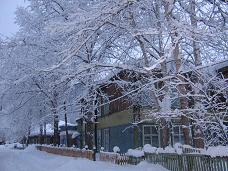 №п/пНаименованиемероприятияОбщая стоимость(руб.)Объем средств  софинансирования мероприятия за счет средств субсидии из областного бюджета(руб.)Объем средств софинансирования мероприятия за счет средств местного бюджета(руб.)Год реализациимероприятий1Замена ввода в дом ул. Школьная, 36147 910,00144 951,692 958,3120192Замена трубопроводов тепло, водоснабжения ввода в дом ул. Пионерская, 2296 550,00290 618,795 931,2120193Замена трубопроводов тепло, водоснабжения на участке от котельной № 14 "Баня" до дизельной851 280,00834 253,8117 026,1920194Замена трубопроводов тепло, водоснабжения на участке от котельной № 13 "Центральная" в сторону водозабора1 136 150,001 113 426,2122 723,7920195Замена трубопроводов тепло, водоснабжения на участке от ТК до дома 25 ул. Лесная с заменой вводов в дома № 23 и № 25 и ремонтом тепловой камеры1 237 300,001 212 553,1524 746,8520196Капитальный ремонт электрических сетей 2 этап   ул. Лесная, Спортивная4 952 480,04 853 426,9599 053,0520197Приобретение и доставка до пос.Луговский    сетевого насоса К-150-125-315 эл.двигатель 30кВт 1500 об/мин.,глубинного насоса ЭЦВ-6-16-110 эл.двигатель 4 кВт 3000 об/мин. 562 010,0550 769,4011 240,602019ВСЕГО9 183 680,09 000 000,0183 680,0Председатель комиссии -  Глава Луговского городского поселения  Ушаков Алексей Викторович ЗаместительпредседателякомиссииЧлены комиссии:Ведущий специалист по жилищно-коммунальному хозяйству  и социальным вопросам Токарчук Наталья НиколаевнаГлавный специалист по экономическим вопросам Прокопчева Елена АнатольевнаСпециалист по молодежной политике, благоустройству МОБ, ГО, ЧС и ПБ Попов Андрей АнатольевичКонсультант по  архитектуре и градостроительствуадминистрации Мамско-Чуйского района  -Анна Владимировна Маркова (по согласованию)Руководитель подрядной организации, либо лицо назначенное руководителем подрядной организации, осуществляющей ремонтМастер ООО «МПКК» п. Луговский - Панченко Мария Таповна   (по согласованию).Введение41.Общая информация о Луговском муниципальном образовании4-72.Оценка социально-экономического развития Луговского городского поселения72.1.Демографическая ситуация72.2.Развитие образования82.3.Развитие здравоохранения82.4.Развитие культуры92.5.Развитие физической культуры и спорта92.6.Трудовые ресурсы, занятость населения102.7.Уровень и качество жизни населения102.8.Оценка финансового состояния112.9.Анализ структуры экономики132.9.1.Уровень развития промышленного производства132.9.2.Уровень развития транспорта и связи, в т.ч. характеристика автомобильных дорог132.9.3.Уровень развития жилищного фонда142.9.4.Уровень развития туристско-рекреационного комплекса142.9.5.Уровень развития малого и среднего предпринимательства и его роль в социально-экономическом развитии муниципального образования142.9.6.Уровень развития агропромышленного комплекса152.10.Уровень развития жилищно-коммунального хозяйства153.Основные проблемы социально-экономического развития Луговского  муниципального образования164.Основные приоритеты, цели, задачи социально-экономического развития Луговского городского поселения, ожидаемые результаты реализации Стратегии на 2019-2030 годы155.Сроки и этапы реализации Стратегии 166.Механизм реализации Стратегии167.Результаты от реализации Стратегии социально-экономического развития Луговского  муниципального образования17№ п/пНаименование показателяплощадь земли в га1Общая площадь муниципального образования - всего2896882в том числе находящаяся:3в частной собственности04в муниципальной собственности05в собственности РФ06в государственной собственности (собственность не разграничена)2896887Земля в черте поселения, входящих в состав муниципального образования1098из них жилой застройки159инженерной и транспортной инфраструктуры	110Земли муниципального образования за чертой поселения, входящих в состав муниципального образования289626211Всего лесов231706912Защитные леса, всего146847713в т.ч. леса, выполняющие функции защиты природных и иных объектов734314в т. ч. защитные полосы лесов, расположенные вдоль федеральных дорог общего пользования505015зеленые зоны229316Ценные леса всего146113417в т. ч. противоэрозионные леса25101918нерестоохраняемые полосы лесов4317919Эксплуатационные леса596620Резервные леса842626№ п/пНаименование показателя2017г.2018г.2018г.№ п/пНаименование показателяЛуговское гпЛуговское гпМамско-Чуйский район1Численность постоянного  населения (по данным Росстата), чел.49747740022Занято в экономике, чел.131317883Уд.вес работающих, %35,530,9454Родилось, чел.30235Умерло, чел.77646Естественная прибыль, - убыль -4-7-457Миграция (- отток, + приток)-25-20-138Наименование показателяЛуговское гпМамско-Чуйский районОбщее среднее образование36515Дошкольное образование18277Наименование образовательных учрежденийГод ввода в эксплуатациюПроектная мощность чел.Проектная мощность чел.Количество детейКоличество работниковМКОУ «Луговская СОШ1959250343423Структурное подразделение Детский сад «Солнышко» п. Луговский198630301714